INDICAÇÃO Nº 6733/2017Sugere ao Poder Executivo Municipal a troca de lâmpada defronte o nº 473 da Rua Bueno Brandão, no bairro Santa Inês.Excelentíssimo Senhor Prefeito Municipal, Nos termos do Art. 108 do Regimento Interno desta Casa de Leis, dirijo-me a Vossa Excelência para sugerir ao setor competente que, por intermédio do Setor competente, promova a troca de lâmpada defronte o nº 473 da Rua Bueno Brandão, no bairro Santa Inês. Justificativa:Este vereador foi procurado por moradores do bairro Santa Inês relatando a existência de lâmpada queimada defronte o nº 473 da Rua Bueno Brandão, no bairro Santa Inês. Segundo os moradores, o problema já persiste há semanas, motivo pelo qual solicitamos urgência no reparo da iluminação pública.Plenário “Dr. Tancredo Neves”, em 24 de agosto de 2.017.JESUS VENDEDOR-Vereador / Vice Presidente-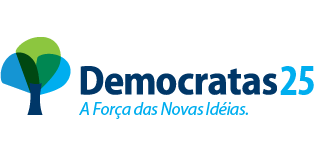 